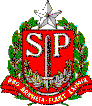 CONTRATADOCONTRATANTEEXTINÇÃO CONTRATUALSECRETARIA: DA EDUCAÇÃO DO ESTADO DE SÃO PAULOUO:    001UNIDADE: DIRETORIA DE ENSINO REGIÃO DE SUZANOUD:    287EXTINÇÃO CONTRATUAL (DOCENTE) Nº O Contratante abaixo, devidamente identificado, no uso da competência conferida pelo artigo 1º da Resolução SE 67 de 01 de outubro de 2009, expede o presente    instrumento     particular,     para     EXTINGUIR,     nos     termos do Inciso IV do artigo 8º, da Lei Complementar nº 1093, de 16 de julho de 2009, ocontrato firmado conforme segue:NomeNomeNomeNomeNomeNomeNomeRegistro GeralDCUFÓrgão EmissorData da EmissãoCPFDCDCCargo CorrespondenteCargo CorrespondenteCargo CorrespondenteCargo CorrespondenteReferênciaQualificaçãoQualificação5774 - Professor de Ensino Fundamental e Médio5774 - Professor de Ensino Fundamental e Médio5774 - Professor de Ensino Fundamental e Médio5774 - Professor de Ensino Fundamental e MédioL1ÓRGÃO/UNIDADEÓRGÃO/UNIDADEÓRGÃO/UNIDADEÓRGÃO/UNIDADEÓRGÃO/UNIDADEÓRGÃO/UNIDADEÓRGÃO/UNIDADECódigo UDDenominaçãoDenominaçãoDenominaçãoDenominaçãoMunicípioMunicípio287DIRETORIA DE ENSINO – REGIÃO SUZANODIRETORIA DE ENSINO – REGIÃO SUZANODIRETORIA DE ENSINO – REGIÃO SUZANODIRETORIA DE ENSINO – REGIÃO SUZANOCódigo: 672Código: 672287DIRETORIA DE ENSINO – REGIÃO SUZANODIRETORIA DE ENSINO – REGIÃO SUZANODIRETORIA DE ENSINO – REGIÃO SUZANODIRETORIA DE ENSINO – REGIÃO SUZANODenominação: SUZANODenominação: SUZANOCódigo UANome UANome UANome UANome UAMunicípioMunicípioCódigo: Código: Denominação: Denominação: VIGÊNCIA DO CONTRATOVIGÊNCIA DO CONTRATOVIGÊNCIA DO CONTRATOVIGÊNCIA DO CONTRATOVIGÊNCIA DO CONTRATOVIGÊNCIA DO CONTRATOVIGÊNCIA DO CONTRATOPeríodo ContratualPeríodo ContratualPeríodo ContratualData de ExercícioData de ExercícioData de ExercícioPublicação no DOE     De      De      De FériasFériasValorValorExtensoExtensoExtensoInciso II, Art. 12, LC nº 1093/09Inciso II, Art. 12, LC nº 1093/09IndenizaçãoIndenizaçãoValorValorExtensoExtensoExtenso§ 2º, Inciso VIII, Art. 8º, LC nº 1093/09§ 2º, Inciso VIII, Art. 8º, LC nº 1093/09Motivo/Fundamento LegalData da ExtinçãoPublicação no DOEInciso IV do art 8º da L.C. 1093/09ContratadoContratanteContratante                                       ASSINATURA DIGITAL                                       ASSINATURA DIGITALAssinaturaCarimbo e AssinaturaCarimbo e AssinaturaLocal/Data: Local/Data: Local/Data: 